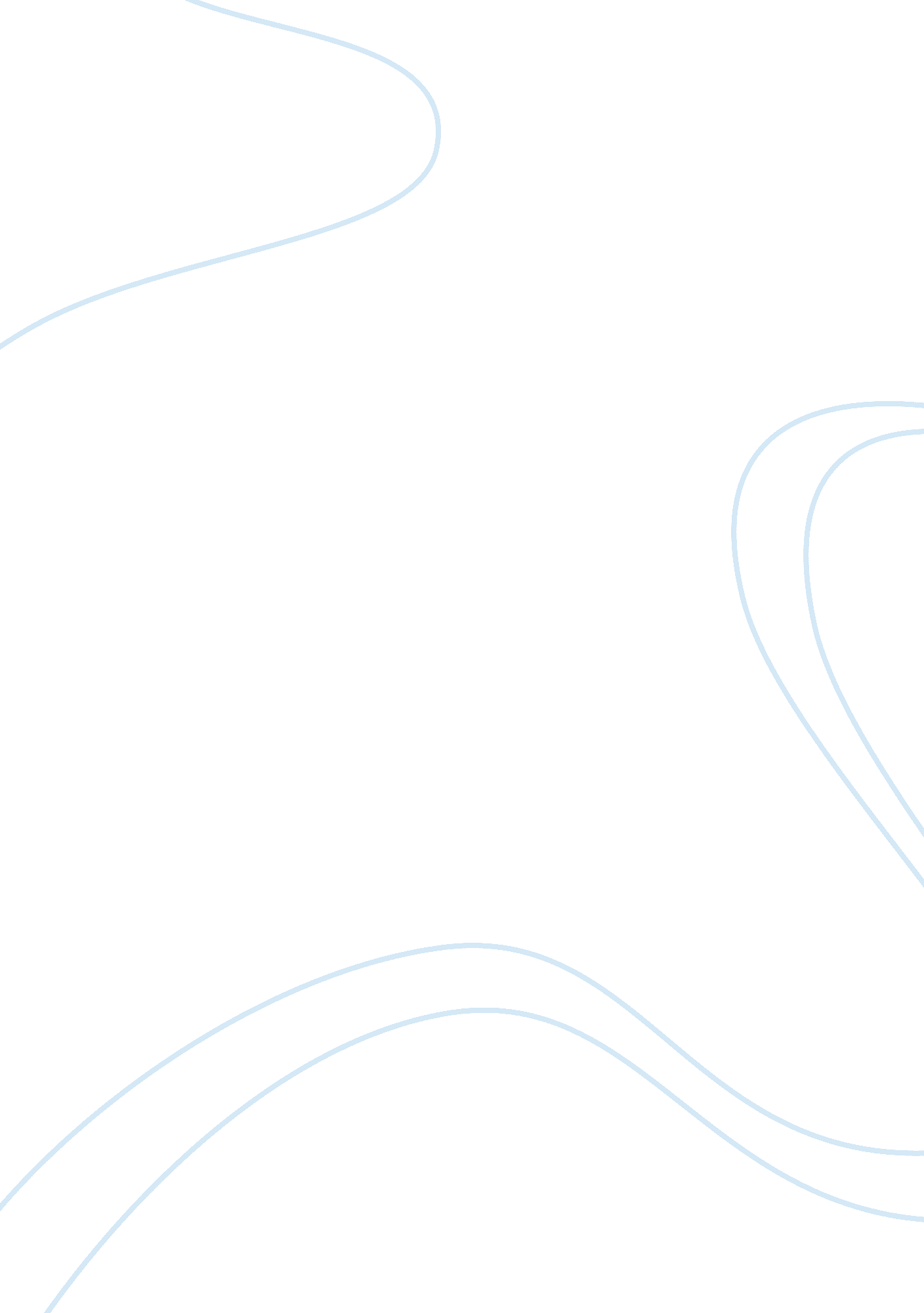 Library search worksheetEducation, School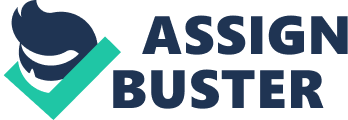 Library Search Worksheet Use this worksheet to take notes about the articles you find when researching for Week 2 Assignment 1: University Library Search. Fill out each section of the tables for Article 1 and Article 2. You can also save a blank copy of this worksheet and use it to properly cite your sources when you write research papers for your future courses. Article 1: | Career Explored | School Psychologist | | Author |  Gruevski, Dragan; Cvetkovska, Mirjana | | Year published |  2012 | | Title of article | | | Title of Publication/Journal/ |  Construction and Application of Instrument for Measurement of the Attitude Toward School | | Magazine | Psychologists | | Volume/month of publication (if | Vol. 39 | | available) | | | Date you retrieved article from | 01/27/13 | | database | | | Summary of article | This article is talking about how school officials determine the statuses of a school | | | psychologist. The article explains a survey from a primary school in the Republic of | | | Macedonia and how they have negative attitudes towards the Psychologist because of the lack| | | of information, roles and statuses they have about the children. | | | | Article 2: | Career Explored | School Psychologist | | Author |  Perfect, Michelle, M; Morris, Richard, J | | Year published |  2011 | | Title of article |  Delivering school-based mental health services by school psychologists: Education, | | | training and ethical issues. | | Title of Publication/Journal/ |  Psychology in the Schools | | Magazine | | | Volume/month of publication (if | Vol. 39/Dec | | available) | | | Date you retrieved article from | 01/27/13 | | database | | | Summary of article | This article in explaining how school psychologists with the right training can become | | | leading mental health experts inside the school system. The article also explains the | | | ethical reviews on professional practice that focus on the issues pertaining to the ethic | | | codes from the National Association of School Psychologist and American Psychological | | | Association in which both are part of mental health services. | 